　札幌らしい交通環境学習とは、「MM※教育」に着目し、「交通」の中に存在する「社会的ジレンマ問題」を通じ、広く、環境意識や公共の精神を醸成することを目的としている。初等教育における学習教材として適することが、これまでの研究事例等で明らかとなっている。※「MM」とは、一人ひとりの移動（モビリティ）が、個人的にも社会的にも望ましい方向へ自発的に変化することを促すコミュニケーションを中心とした交通施策。■実施例［指導計画］●単元の目標
・身近な公共交通機関であるバスの歴史や現状について、興味をもち、自己課題を設定することができる。・聞き取り調査などの活動を通して、自己課題の解決に必要な情報を収集することができる。・バスの良さ、公共交通の良さや今後のあり方について考えを深めることができる。・バスの良さと今後のあり方について、家族への提案にまとめ、発信することができる。
●単元の構成●目標・バスの乗車人数がどんどん減り、赤字路線が多くなる中でも、札幌市が補助金を出して、赤字路線を残そうとしていることの意味を考えることから、未来の自分たちにとっての公共交通のあり方について考えることができる。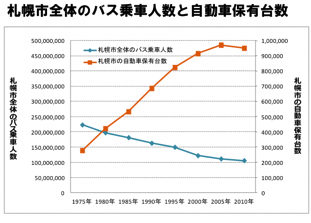 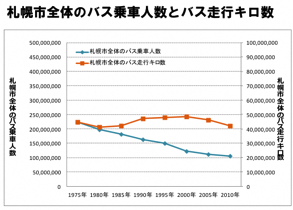 ●展開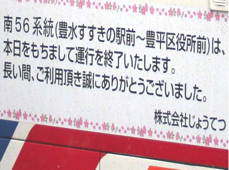 ●本時で活用する資料４年生［総合_わたしたちのくらしと公共交通］（札幌市立本通小学校）実施校札幌市立本通小学校実施日201３年１１月２０日（水） ６校時201３年１１月２０日（水） ６校時201３年１１月２０日（水） ６校時201３年１１月２０日（水） ６校時科目/単元名総合的な学習の時間「わたしたちのくらしと公共交通」［１０時間扱い　本時６/８］総合的な学習の時間「わたしたちのくらしと公共交通」［１０時間扱い　本時６/８］総合的な学習の時間「わたしたちのくらしと公共交通」［１０時間扱い　本時６/８］総合的な学習の時間「わたしたちのくらしと公共交通」［１０時間扱い　本時６/８］指導者河嶋　一貴1.教材にかかわって①学習指導要領の位置づけ
［小学校学習指導要領解説　総合的な学習の時間編］●第４章指導計画の作成と内容の取扱い　指導計画の作成に当たっての配慮事項（５）　　総合的な学習の時間では、目標実現のためにふさわしいと各学校が判断した学習課題を定める必要がある。本教材は、身近な公共交通に焦点化し、交通の中に存在する「社会的ジレンマ問題」を取り上げる。教科の枠組みをこえた横断的・総合的な課題に迫る「交通環境学習」を通じて、広く環境意識や公共の精神を醸成することを目指す。②モビリティ・マネジメント教育の視点から　本校の校区には、数多くのバス路線とJR白石駅がある。徒歩圏内に地下鉄南郷７丁目駅があり、公共交通に恵まれた地域といえる。　一方で、家族が公共交通をどのくらい利用しているかを調べた事前調査で、「あまり利用しない」「ほとんど利用しない」とする子どもが学級の半数近くいることが明らかになった。さらに、主な移動手段として自家用車をあげた子どもが学級の８割以上いた。　保護者対象のアンケートではなく、児童本人にたずねたこと、利用目的など詳細についてたずねていないとはいえ、この結果は、「過度なクルマ利用によるバスや鉄道の廃止」などの公共交通が抱える問題と少なからず関連していると考える。　そこで、本実践を通して、公共交通の良さに目を向け公共交通を選択できる子どもを育成することを目指す。また、自分の行動が未来につながるという時間軸を意識させる。そのために、次のような手立てを取る。日常の移動手段、交通行動について振り返る「交通日記」を書く。「公共交通」を身近な問題としてとらえられるように、具体的なバス路線を取り上げる。公共交通の役割に目を向けられるよう、税金で維持されているような路線を取り上げる。身近な事例について考えた後、札幌市全体に視野を広げる。過度なクルマの利用を控え、公共交通を利用することが、将来にわたって公共交通を維持することにつながることに気付くよう、効果的な資料を活用する。家族にも交通行動について考えることを促すような提案を子どもが考え、家族に伝える。③資料の活用「札幌らしい交通環境学習フォーラム」で使用したテキストと、児童の実態を考慮し、ねらいに迫るための資料を教師が作成し、配付して使用する。2.単元にかかわって3. 本時の目標と学習展開	学 習 展 開学 習 展 開教師のかかわり〇バス路線「白２４」が必要性を振り返った後、昨年度580万円の補助金を出している事実を提示し、その意味を問う。〇札幌市全体のデータを示すことで、身近なことが札幌市全体の問題であることに気付かせ、問題意識を高める。〇子どもの考えを「だれでも」「いつでも」「どこへでも」という視点に分けて引き出す。〇既習の「交通日記」とつなげ、身近な問題として考えられるようにする。〇子どもの見方や考え方を確かにするために、必要な資料を提示したり、切り返しの発問をしたりする。〇バス乗車人数と自動車保有台数とお出かけ調べの結果を関連づけ、未来の公共交通のために、自分自身がどうしたらよいか考えるようにする。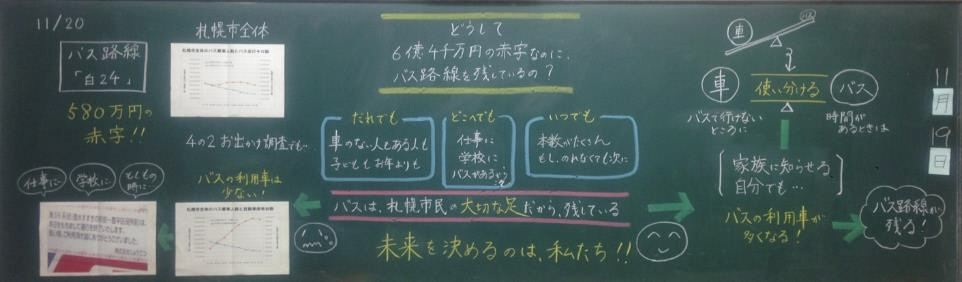 4.本時で活用する資料4.本時で活用する資料4.本時で活用する資料4.本時で活用する資料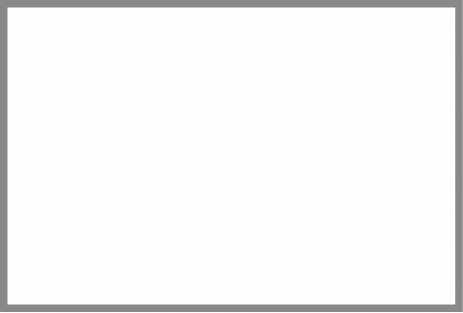 札幌らしい交通環境学習2013